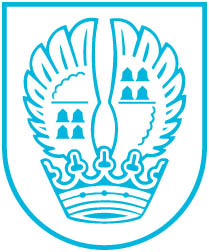 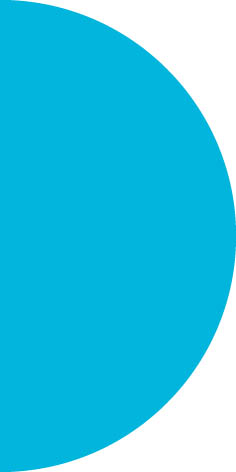 Pressemitteilung Nr. 00408.1.2019Messenger Bags vom RadrennenLetzte Gelegenheit zum Kauf beim Neujahrsempfang„Haben Sie es im vergangenen Jahr verpasst, sich eines von 160 Unikaten zu sichern? Dann haben Sie beim städtischen Neujahrsempfang die letzte Gelegenheit, sich eine Messenger-Bag zu sichern “, meint Bürgermeister Mathias Geiger. Diese Taschen sind echte Unikate und nicht nur für Radsportfans eine tolle Sache: Die Stadt Eschborn hat im vergangenen Jahr ausgediente Werbebanner auf besondere Weise recyceln lassen: Aus den PVC-Planen wurden schicke Taschen hergestellt, sogenannte Messenger Bags. Es sind nur noch wenige Unikate erhältlich, die beim städtischen Neujahrsempfang am Freitag, dem 18. Januar 2019, 19 Uhr, im Rathaus, verkauft werden. Bürgermeister Mathias Geiger freut sich, dass mit der nachhaltigen Aktion nicht nur etwas für die Umwelt getan werden konnte. Die Taschen wurden von einer Behindertenwerkstatt genäht und können zum Selbstkostenpreis von 29,50 Euro erworben werden. Das eingenommene Geld kommt der Stiftung Bärenherz in Wiesbaden zugute, die ein Kinderhospiz betreibt und sich um Projekte für unheilbar kranke Kinder kümmert.Wer eine Tasche kaufen möchte, kann sich auch gerne an die Pressestelle der Stadt Eschborn wenden und telefonisch unter der Nummer 06196 490-542 oder -104 einen Termin vereinbaren. Kontakt:Stadtverwaltung EschbornPressestelleTelefon 06196. 490-104presse@eschborn.dewww.eschborn.deMagistrat der Stadt Eschborn